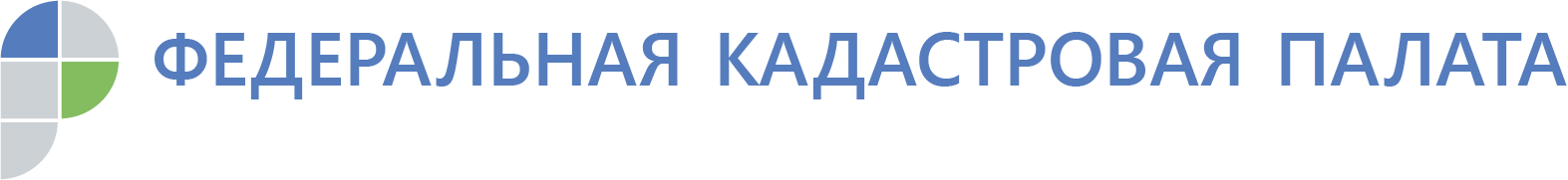 Если сумма налога на землю за 2018 год оказалась неприятным сюрпризом…Осенью происходит массовая рассылка налоговых уведомлений гражданам - владельцам недвижимого имущества, которые до 2 декабря должны уплатить налог на недвижимость за предшествующий год. Для многих саратовцев сумма налога в уведомлениях в этом году оказалась неприятным сюрпризом.  Дело в том, что налог на землю в нашем регионе впервые рассчитывается исходя из кадастровой стоимости, которая приближена к рыночной и, зачастую, значительно превышает инвентаризационную – прежнюю базу для расчета имущественных налогов.   Управление Росреестра и Кадастровая палата по Саратовской области дают следующие разъяснения владельцам недвижимости, оказавшимся перед вопросом, можно ли что-то предпринять для уменьшения суммы налога.Прежде всего, необходимо пояснить, что с 1 января 2015 года в Налоговый кодекс РФ была включена глава 32, закрепившая новый порядок исчисления налога на имущество физических лиц - исходя из кадастровой стоимости объектов и лишь в переходный период - исходя из инвентаризационной стоимости.Кадастровая стоимость – это стоимость объекта недвижимости, установленная в процессе государственной кадастровой оценки. До 1 января 2017 года проведение государственной кадастровой оценки регулировалось федеральным законом «Об оценочной деятельности в Российской Федерации» № 135-ФЗ. В соответствии с данным законом кадастровую стоимость объектов недвижимости определяли независимые оценщики, а утверждали региональные и местные органы власти.С 1 января 2017 года вступил в силу федеральный закон «О государственной кадастровой оценке» № 237-ФЗ, который детально описывает новую процедуру кадастровой оценки и оспаривания ее результатов. По новым правилам проводить оценку вправе только государственные оценщики – специализированные бюджетные учреждения. В субъектах России, где региональные власти решили провести массовую переоценку по новым правилам в 2018 году, такие учреждения уже созданы. В их числе Саратовская область: в октябре-ноябре 2017 года было создано Государственное бюджетное учреждение Саратовской области «Центр государственной кадастровой оценки» (ГБУ СО «Госкадастроценка»), подведомственное Комитету по управлению имуществом Саратовской области и принято решение о проведении государственной кадастровой оценки в соответствии с Законом № 237-ФЗ.  В 2018 году на территории Саратовской области была проведена  государственная кадастровая оценка в отношении двух категорий земель:- земли населенных пунктов;- земли особо охраняемых территорий и объектов.Результаты данной оценки официально утверждены и в установленном порядке внесены в Единый государственный реестр недвижимости (ЕГРН).  На сегодняшний день в ЕГРН внесены сведения о кадастровой стоимости 633, 08 тыс. земельных участков в составе земель населённых пунктов  и 403 участков в составе земель особо охраняемых территорий и объектов. Именно эти сведения служат налоговой базой для начисления налога на землю за 2018 год. В случае несогласия с этой оценкой оспорить ее результаты можно в суде или в Комиссии по рассмотрению споров о результатах определения кадастровой стоимости, созданной при Комитете по управлению имуществом Саратовской области.   Пересмотреть кадастровую стоимость других объектов недвижимости, которая была определена в 2012-2013 годах по старым правилам и по которым не истек предусмотренный законом пятилетний срок оспаривания, возможно в комиссии при Управлении Росреестра по Саратовской области  (г. Саратов, ул. Кутякова, д.5, тел. 74-15-89, 74-15-75).В 2019-2020 годах в регионе продолжается переход на новые правила кадастровой оценки. Так в 2019 году по новым правилам на территории Саратовской области осуществляется государственная кадастровая оценка:объектов незавершенного строительства;земельных участков в составе земель:сельскохозяйственного назначения;промышленности, энергетики, транспорта, связи, радиовещания, телевидения, информатики, земель для обеспечения космической деятельности, земель обороны, безопасности и земель иного специального назначения;лесного фонда;земель водного фонда.В течение всего 2019 года ГБУ СО «Госкадастроценка» проводились предварительные оценочные работы, по результатам которых составлен проект отчета об итогах государственной кадастровой оценки, который размещен на сайте данного учреждения www.cgko64.ru в разделе «Отчеты об оценке / Размещение отчета». Каждый из нас может  ознакомиться с предварительными итогами оценки, найдя по кадастровому номеру свой объект недвижимости. В случае обнаружения ошибок в проекте отчета можно в течение 50 дней направить в ГБУ СО «Госкадастроценка» соответствующие замечания любым удобным для себя способом (личное обращение, почтовое отправление, через МФЦ или по электронной почте). В 2020 году на территории Саратовской области по новым правилам будут переоценены здания, сооружения, помещения, машино-места, единые недвижимые комплексы. Для объективного расчета кадастровой стоимости перечисленных объектов недвижимости их владельцы вправе в срок до 31 декабря 2019 года предоставить в ГБУ СО «Госкадастроценка» декларации о характеристиках данных объектов на бумажном носителе. Подать такую декларацию можно лично или по почте.  Форма декларации размещена на официальном сайте данного учреждения.  В заключение Управление Росреестра и Кадастровая палата по Саратовской области, напоминают, что поскольку расчет налогов проводится исходя из налоговых ставок, льгот и налоговой базы, причины изменения величины налогов в конкретной ситуации необходимо уточнять в налоговой службе.Кадастровая палата по Саратовской областиТел. 8 927 226 92 79 Светлана Синицынаrosreestr.smi@mail.ru